Ainsi parle le SaigneurChapitres 9 et 10Tâche : Fais la lecture du chapitre et réponds aux questions suivantes.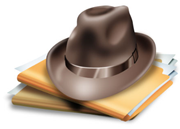 Quelle information Christian partage-t-il avec Roméo au sujet de lui et Vanessa? Vanessa remettait en question son ____________________ dans Corpus Domini mais qu’il n’avait pas réussi à la ____________________ qu’elle pourrait faire du _________ pour la ____________________ par l’entremise de cette organisationQuelle est la réaction de Christian lorsque Roméo lui dit de rester loin de Manon?Christian devient ________________ et regarde Roméo d’un air ________________ et ______________.  Il dit à Roméo que Manon sera _______________sa femme parce que les ____________ du mariage sont _____________devant Dieu, qu’elle allait retourner vivre avec lui, même si elle ____ le voulait ______ et qu’il n’y avait pas de policier qui allait l’____________________.3.  Quelle est l’hypothèse émise par Dubuc par rapport à la mort de Charland?La mort de Charland est peut-être causée par la ________________, dû au fait qu’il devait une importante somme d’_______________ à un autre détenu de la ______________et que celui-ci possédait des contacts à l’__________________.4.  Que retrouve Dubuc sous sa serviette de table sur son plateau au Tim Hortons? 5.  Pour quelle raison Gina Fouquette visite-t-elle le poste de police?Elle  s’en va y faire une ________________.  Elle indique à Langlois que le _________ du meurtre, Pit Blanchette et elle étaient à son _____________ à partir de ____ heures.  Elle est l’_________________ de Blanchette.6.	Explique pourquoi il est difficile pour les policiers d’accuser Jimmy Kiros d’avoir vendu de la marijuana à Fred Charland.  Utilise des détails du roman pour appuyer ta réponse.Le père de Kiros est un homme ___________ qui peut lui trouver le meilleur _________ de la région pour le défendre.  De plus, le __________ de Jimmy c’est aussi son père et celui-ci pourra lui donner un alibi pour   _______________ soir.Trouve 2 figures de style différentes dans ce chapitre.SorteExemple du livrePage